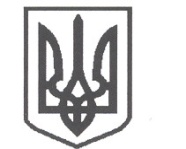 УКРАЇНАСРІБНЯНСЬКА СЕЛИЩНА РАДАВИКОНАВЧИЙ КОМІТЕТРІШЕННЯ16 вересня 2022 року     					              	      	№ 125 смт СрібнеПро розгляд заяви  гр. ГЕРАЩЕНКА М.І.,жителя  вул. Садова 5,  с.Калюжинці, Прилуцького району, Чернігівської областіРозглянувши заяву гр. ГЕРАЩЕНКА Миколи Івановича,  жителя                  вул. Садова 5,  с.Калюжинці, Прилуцького району, Чернігівської області та матеріали, подані до виконкому, про надання матеріальної допомоги на лікування, керуючись   ст. 34 Закону України «Про місцеве самоврядування в Україні» у рамках виконання Програми «Турбота» на 2021 - 2026 роки, затвердженої рішенням тридцять шостої сесії сьомого скликання Срібнянської селищної ради від 13 жовтня 2020 року, виконавчий комітет селищної ради вирішив:Надати матеріальну допомогу на лікування гр. ГЕРАЩЕНКА Миколи Івановича,  жителя  вул. Садова 5,  с.Калюжинці, Прилуцького району, Чернігівської області в розмірі – 2000 (дві тисячі) грн.Відділу   бухгалтерського   обліку   та   звітності   провести   виплатуодноразової грошової допомоги гр. ГЕРАЩЕНКУ Миколі  Івановичу у розмірах згідно з п. 1  цього рішення.Контроль  за   виконанням  цього   рішення  покласти  на  керуючого справами (секретаря) виконавчого комітету Ірину ГЛЮЗО.Селищний голова	Олена ПАНЧЕНКО